PROGRAMAÇÃO REFERENTE AO MAIO LARANJA 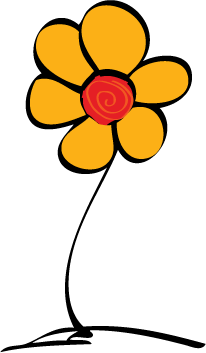  18 DE MAIODIA NACIONAL DE COMBATE AO ABUSO E EXPLORAÇÃO SEXUAL DE CRIANÇAS E ADOLESCENTESABERTURADA CAMPANHA REFERENTE AO MAIO LARANJA  SOBRE A IMPORTÂNCIA DA CONSIENTIZAÇÃO, PREVENÇÃO, ORIENTAÇÃO E COMBATE AO ABUSO E EXPLORAÇÃO SEXUAL DE CRIANÇAS E ADOLESCENTES.12 DE ABRIL DE 2022ABERTURADA CAMPANHA REFERENTE AO MAIO LARANJA  SOBRE A IMPORTÂNCIA DA CONSIENTIZAÇÃO, PREVENÇÃO, ORIENTAÇÃO E COMBATE AO ABUSO E EXPLORAÇÃO SEXUAL DE CRIANÇAS E ADOLESCENTES.12 DE ABRIL DE 2022Representantes da Rede de Atendimento (CREAS)08:30hs.ATIVIDADE: Repassar a programação referente ao Maio Laranja e atividades sobre o 18 de Maio.ABERTURADA CAMPANHA REFERENTEAO MAIO LARANJA  ENFRENTAMENTO A VIOLÊNCIA E O ABUSO SEXUAL DE CRIANÇAS E ADOLESCENTES.03 DE MAIO DE 2022ABERTURADA CAMPANHA REFERENTEAO MAIO LARANJA  ENFRENTAMENTO A VIOLÊNCIA E O ABUSO SEXUAL DE CRIANÇAS E ADOLESCENTES.03 DE MAIO DE 202203 profissionais na parte da manhãRadio NambáATIVIDADE: Entrevista na rádio, a fim de repassar informações para a população acerca da Violência Sexual Infanto-Juvenil; Dia 18 de maio; Programação da Campanha. 01 representante da Sec. Mun. da Assistência Social01 representante do CREAS01 representante do Conselho Tutelar                                              05 DE MAIO – QUINTA FEIRA                                              05 DE MAIO – QUINTA FEIRAInício Manhã:08:15 às 10:00 hsInício Tarde: 13:45 às 15:30 hsObs: Transporte pegará os alunos do Belermino e Antonio PagliaATIVIDADE: Palestra show contra violência e o abuso sexual de crianças e adolescentes.Público-alvo: 5° ano até Ensino Médio - Local Centro ComunitárioATIVIDADE: Palestra show contra violência e o abuso sexual de crianças e adolescentes.Público-alvo: 5° ano até Ensino Médio Local: Centro Comunitário Início Noite:19:00hs ás 21:00 Obs: Transporte pegará os alunos do NaesATIVIDADE: Palestra show contra violência e o abuso sexual de crianças e adolescentes.Público-alvo: Ensino Médio e NaesLocal: Centro ComunitárioMais informações: www.levepalestrashow.com.brPalestrantes: Vilson Cechetti e Deivid FreitasMais informações: www.levepalestrashow.com.brPalestrantes: Vilson Cechetti e Deivid Freitas09 DE MAIO – SEGUNDA-FEIRA09 DE MAIO – SEGUNDA-FEIRAInício das atividades a serem desenvolvidas nas escolas da rede estadual e municipalInício das atividades a serem desenvolvidas nas escolas da rede estadual e municipalATIVIDADE EDUCAÇÃO INFANTIL CEI: Modelo da Flor Símbolo do dia 18 de Maio, para que seja trabalhado com as crianças da maneira que os professores preferirem. ATIVIDADE EDUCAÇÃO INFANTIL, 1° A 4° ANO E APAE: Será entregue semente de girassol que deverá ser plantado pelo aluno em um copo descartávelOBJETIVO: Cuidar e proteger a plantinha remetendo-nos simbolicamente ao fato de considerar a criança e o adolescente como seres que também precisam de cuidados e proteção para que cresçam e se desenvolvam de uma forma saudável, livre de qualquer ameaça ou violação de direito. A plantinha é sensível, frágil e vulnerável, assim como a criança e o adolescente devido ao estágio de desenvolvimento em que se encontram. “E há que se cuidar do broto para que a vida nos dê flor e fruto”.ATIVIDADE DE 5° A 9° ANO: As escolas por sugestão podem trabalhar com os alunos o tema da campanha do Dia 18 de Maio e confeccionar um desenho sobre o tema e que seja feito uma seleção dos que mais se destacarem, até mesmo por ser uma forma de denúncia. Sendo que os desenhos selecionados farão parte do mural dos Creas, através de porta retrato na parede. (prazo até 31/05/2022).As escolas escolherão 05 alunos, ver as frases para gravarem vinheta sobreentrar em contato com o CREAS para organizar a gravação na rádio. 3 alunos por escola poderão fazer a gravação.  ATIVIDADE ENSINO MÉDIO E NAES: fica a critério dos professores e equipe técnica pedagógica de cada escola, trabalhar o tema da violência e abuso sexual, dentro do que prevê a legislação educacional para temas transversais.A equipe técnica poderá dar sugestões de filmes e longa metragem:O quarto de JackDúvidaMoonlightSpotlightConfiarOBJETIVO: Trabalhar o filme em sala de aula da forma escolhida pelo professor e proporcionar uma reflexão acerca das violações de direitos de crianças e adolescentes.Classificação: 13 anos.Outoodor Cartaz Folder